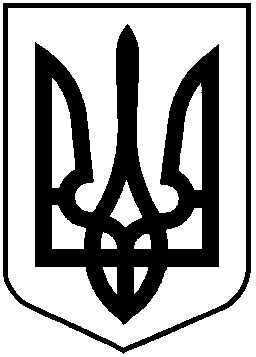 КАБІНЕТ МІНІСТРІВ УКРАЇНИПОСТАНОВАвід          ____                2019 р.  №КиївПро затвердження критеріїв, за якими оцінюється ступінь ризику від провадження господарської діяльності  емітентів цінних паперів та визначається періодичність проведення планових заходів державного нагляду (контролю) Національною комісією з цінних паперів та фондового ринкуВідповідно до частини другої статті 5 Закону України «Про основні засади державного нагляду (контролю) у сфері господарської діяльності» Кабінет Міністрів України постановляє:Затвердити критерії, за якими оцінюється ступінь ризику від провадження господарської діяльності емітентів цінних паперів та визначається періодичність проведення планових заходів державного нагляду (контролю) Національною комісією з цінних паперів та фондового ринку, що додаються.Прем’єр-міністр України                                                            В. ГРОЙСМАНЗАТВЕРДЖЕНОпостановою Кабінету Міністрів Українивід ___ _____________2019 р. № ____КРИТЕРІЇ,за якими оцінюється ступінь ризику від провадження господарської діяльності емітентів цінних паперів та визначається періодичність проведення планових заходів державного нагляду (контролю) Національною комісією з цінних паперів та фондового ринку1. Критеріями, за якими оцінюється ступінь ризику від провадження господарської діяльності емітентами цінних паперів, є:стан корпоративного управління суб’єкта господарювання;наявність порушень вимог законодавства на ринку цінних паперів в діяльності суб’єкта господарювання;фінансові показники діяльності суб’єкта господарювання;наявність скарг щодо діяльності товариства.2. Ризики настання негативних наслідків від провадження господарської діяльності емітентами цінних паперів визначено у додатку 1.3. Перелік критеріїв, за якими оцінюється ступінь ризику від провадження господарської діяльності емітентами цінних паперів, їх показники, кількість балів за кожним показником визначено у додатку 2.4. Віднесення суб'єкта господарювання до високого, середнього або незначного ступеню ризику здійснюється з урахуванням суми балів, нарахованих за всіма критеріями, визначеними у додатку 2, за такою шкалою:від 41 до 100 балів – до високого ступеня ризику;від 21 до 40 балів – до середнього ступеня ризику;від 0 до 20 балів – до незначного ступеня ризику.5. Планові заходи державного нагляду (контролю) щодо провадження   господарської діяльності емітентами цінних паперів, що здійснюються  Національною комісією з цінних паперів та фондового ринку стосовно  діяльності суб’єктів господарювання, що віднесені: до високого ступеня ризику – не частіше одного разу на два роки;до середнього ступеня ризику - не частіше одного разу на три роки;до низького ступеня ризику - не частіше одного разу на п’ять  років;Періодичність проведення наступного планового заходу державного нагляду (контролю) щодо відповідного суб’єкта господарювання відраховується  від дати закінчення планового періоду, в якому здійснювався захід державного нагляду (контролю). 6. У разі коли за результатами планових та позапланових заходів державного нагляду (контролю) протягом останніх шести років для суб’єктів господарювання, які віднесені до середнього ступеня ризику, та протягом останніх десяти років для суб’єктів господарювання, які віднесені до незначного ступеня ризику, у суб’єкта господарювання не виявлено порушень вимог законодавства про цінні папери, наступний плановий захід державного нагляду (контролю) щодо такого суб’єкта господарювання проводиться не раніше ніж через період часу, встановлений для відповідного ступеня ризику, збільшений в 1,5 рази.                                      __________________________________Додаток 1 до критеріївРИЗИКИнастання негативних наслідків від провадження господарської діяльності емітентами цінних паперівДодаток 2 до критеріївПЕРЕЛІКкритеріїв, за якими оцінюється ступінь ризику від провадження господарської діяльності емітентами цінних паперів______________* Для показників критеріїв 1 та 2 періодом оцінки відповідності є період з 1липня року, що передує року складання (оновлення) переліку суб’єктів господарювання, що підлягають державному нагляду (контролю), по 1 липня  року, в якому складається (оновлюється) такий перелік.Цілі державного нагляду (контролю) (код)Ризик настання негативних наслідків від провадження господарської діяльностіРизик настання негативних наслідків від провадження господарської діяльностіКритерії, за якими оцінюється ступінь ризику від провадження господарської діяльності та визначається періодичність проведення планових заходів державного нагляду (контролю)Цілі державного нагляду (контролю) (код)подія, що містить ризик настання негативних наслідківнегативний наслідокКритерії, за якими оцінюється ступінь ризику від провадження господарської діяльності та визначається періодичність проведення планових заходів державного нагляду (контролю)Захист прав інвесторів у цінні папери (О6)Порушення прав та інтересів інвесторів або акціонерів на участь в управлінні товариством та отриманні прибуткуне отримання дивідендівне отримання інформації про діяльність товаристванеможливість приймати участь в управлінні акціонерним товариствомстан корпоративного управління суб’єкта господарюваннянаявність порушень вимог законодавства на ринку цінних паперів в діяльності суб’єкта господарюваннянаявність скарг щодо діяльності товаристваЗабезпечення прозорості та відкритості діяльності емітентів цінних паперів (О6)Порушення прав акціонерів та інвесторів на отримання інформаціїприйняття хибного рішення щодо управлінський рішень або інвестування в цінні паперистан корпоративного управління, структура власності суб’єктанаявність порушень вимог законодавства на ринку цінних паперів в діяльності суб’єкта господарюваннянаявність скарг щодо діяльності товаристваДотримання емітентами цінних паперів вимог законодавства(06)Невідповідність емітента вимогам законодавствазбільшення кількості вчинених  порушеньпорушення прав акціонерів або інвесторів у цінні паперистан корпоративного управління, структура власності суб’єктафінансові показники діяльності суб’єкта господарюваннянаявність порушень вимог законодавства на ринку цінних паперів в діяльності суб’єкта господарюваннянаявність скарг щодо діяльності товаристваКритерії, за якими оцінюється ступінь ризику від провадження господарської діяльності та визначається періодичність проведення планових заходів державного нагляду (контролю)Показники критеріїв*Кількість балів1. Стан корпоративного управління, структура власності суб’єкта1) суб’єкти господарювання, які є емітентами цінних паперів та мають одну з наступних ознак:1) суб’єкти господарювання, які є емітентами цінних паперів та мають одну з наступних ознак:1. Стан корпоративного управління, структура власності суб’єктанепроведення річних загальних зборів акціонерів та/або непроведення річних загальних зборів акціонерів у передбачений законодавством термін.411. Стан корпоративного управління, структура власності суб’єктавідсутність/невідповідність наглядової ради вимогам законодавства.211. Стан корпоративного управління, структура власності суб’єктапроведення загальних зборів акціонерів без Переліку акціонерів  які мають  право на участь  у загальних зборах акціонерів, складеного у порядку, встановленого законодавством.411. Стан корпоративного управління, структура власності суб’єктане створення передбачених законодавством комітетів наглядової ради211. Стан корпоративного управління, структура власності суб’єктавідсутність внутрішніх положень, наявність яких є обов’язковими відповідно до Закону України «Про акціонерні товариства»411. Стан корпоративного управління, структура власності суб’єктаневідповідність статуту Закону України «Про акціонерні товариства» та інших законодавчих актів.211. Стан корпоративного управління, структура власності суб’єктане розкриття інформації про придбання акцій акціонерного товариства за наслідками придбання контрольного пакета акцій, або значного контрольного пакета акцій, або домінуючого контрольного пакета акцій211. Стан корпоративного управління, структура власності суб’єктане виплата дивідендів / порушення строку виплати дивідендів, відповідно до рішення загальних зборів акціонерів411. Стан корпоративного управління, структура власності суб’єктапорушення вимог щодо кількісного складу наглядової ради, в тому числі щодо наявності в наглядовій раді незалежних директорів та їх кількості21 порушення порядку обрання членів наглядової ради21не обрання у передбачений термін решти членів наглядової ради, а в разі обрання членів наглядової ради шляхом кумулятивного голосування - для обрання всього складу наглядової ради акціонерного товариства, у разі якщо кількість членів наглядової ради, повноваження яких дійсні, становить менше половини її кількісного складу, обраного відповідно до вимог закону загальними зборами акціонерного товариства21встановлення факту внесення пропозицій щодо кандидатур аудитора товариства та/або голосування з питання обрання аудитора товариства членом наглядової ради, який був головою або членом виконавчого органу цього товариства протягом трьох років з моменту припинення її повноважень як голови або члена виконавчого органу212. Фінансові показники діяльності суб’єкта господарювання1) суб’єкти господарювання, які є емітентами цінних паперів  та мають одну з наступних ознак:1) суб’єкти господарювання, які є емітентами цінних паперів  та мають одну з наступних ознак:2. Фінансові показники діяльності суб’єкта господарюванняне розкриття інформації на фондовому ринку/розкриття не в повному обсязі/розкриття недостовірної інформації212. Фінансові показники діяльності суб’єкта господарюванняпорушення строків розкриття інформації на фондовому ринку 212. Фінансові показники діяльності суб’єкта господарюваннявідсутність власного веб-сайту на якому в порядку та строки, встановлені НКЦПФР, розміщується інформація, що підлягає оприлюдненню відповідно до законодавства212. Фінансові показники діяльності суб’єкта господарювання на власному веб-сайті не розміщена інформація, що підлягає оприлюдненню відповідно до законодавства212. Фінансові показники діяльності суб’єкта господарювання2)  суб’єкти господарювання, які є емітентами цінних паперів – іпотечних цінних паперів, сертифікатів фонду операцій з нерухомістю, емітентів облігацій та мають одну з наступних ознак:2)  суб’єкти господарювання, які є емітентами цінних паперів – іпотечних цінних паперів, сертифікатів фонду операцій з нерухомістю, емітентів облігацій та мають одну з наступних ознак:2. Фінансові показники діяльності суб’єкта господарюванняна власному веб-сайті не розміщена інформація, що підлягає оприлюдненню відповідно до законодавства212. Фінансові показники діяльності суб’єкта господарюваннявідсутність власного веб-сайту на якому в порядку та строки, встановлені НКЦПФР, розміщується інформація, що підлягає оприлюдненню відповідно до законодавства212. Фінансові показники діяльності суб’єкта господарювання не розкриття інформації на фондовому ринку/розкриття не в повному обсязі/розкриття недостовірної інформації212. Фінансові показники діяльності суб’єкта господарюванняпорушення строків розкриття інформації на фондовому ринку 212. Фінансові показники діяльності суб’єкта господарюванняневідповідність розкритої інформації вимогам законодавства212. Фінансові показники діяльності суб’єкта господарювання невідповідність розкритої інформації вимогам законодавства  213. Наявність порушень вимог законодавства на ринку цінних паперів в діяльності суб’єкта господарювання1) суб’єкти господарювання, які є емітентами цінних паперів, у відношенні яких НКЦПФР встановлені порушення законодавства протягом останніх трьох років та мають одну з наступних ознак:1) суб’єкти господарювання, які є емітентами цінних паперів, у відношенні яких НКЦПФР встановлені порушення законодавства протягом останніх трьох років та мають одну з наступних ознак:3. Наявність порушень вимог законодавства на ринку цінних паперів в діяльності суб’єкта господарювання вчинення трьох і більше порушень вимог законодавства на ринку цінних паперів21наявність двох і більше випадків невиконання розпоряджень НКЦПФР про усунення порушень законодавства про цінні папери/рішень Комісії41наявність двох і більше випадків притягнення посадових осіб до адміністративної відповідальності21порушення емітентом умов проспекту емісії 212) суб’єкти господарювання, які є емітентами цінних паперів, у відношенні яких НКЦПФР встановлені порушення законодавства протягом останніх трьох років та мають одну з наступних ознак:2) суб’єкти господарювання, які є емітентами цінних паперів, у відношенні яких НКЦПФР встановлені порушення законодавства протягом останніх трьох років та мають одну з наступних ознак:здійснення діяльності без порушень 0вчинення одного чи більше порушень вимог законодавства на ринку цінних паперів0наявність одного випадку невиконання розпоряджень НКЦПФР про усунення порушень законодавства про цінні папери/рішень Комісії04. Наявність письмових скарг щодо діяльності товариства1) звернення акціонера(ів), посадової(их) особи (осіб) органів товариства, депозитарної установи, Центрального депозитарію тощо.10